     Лето в разные краски одето.                      Понедельник (физ. развлечение)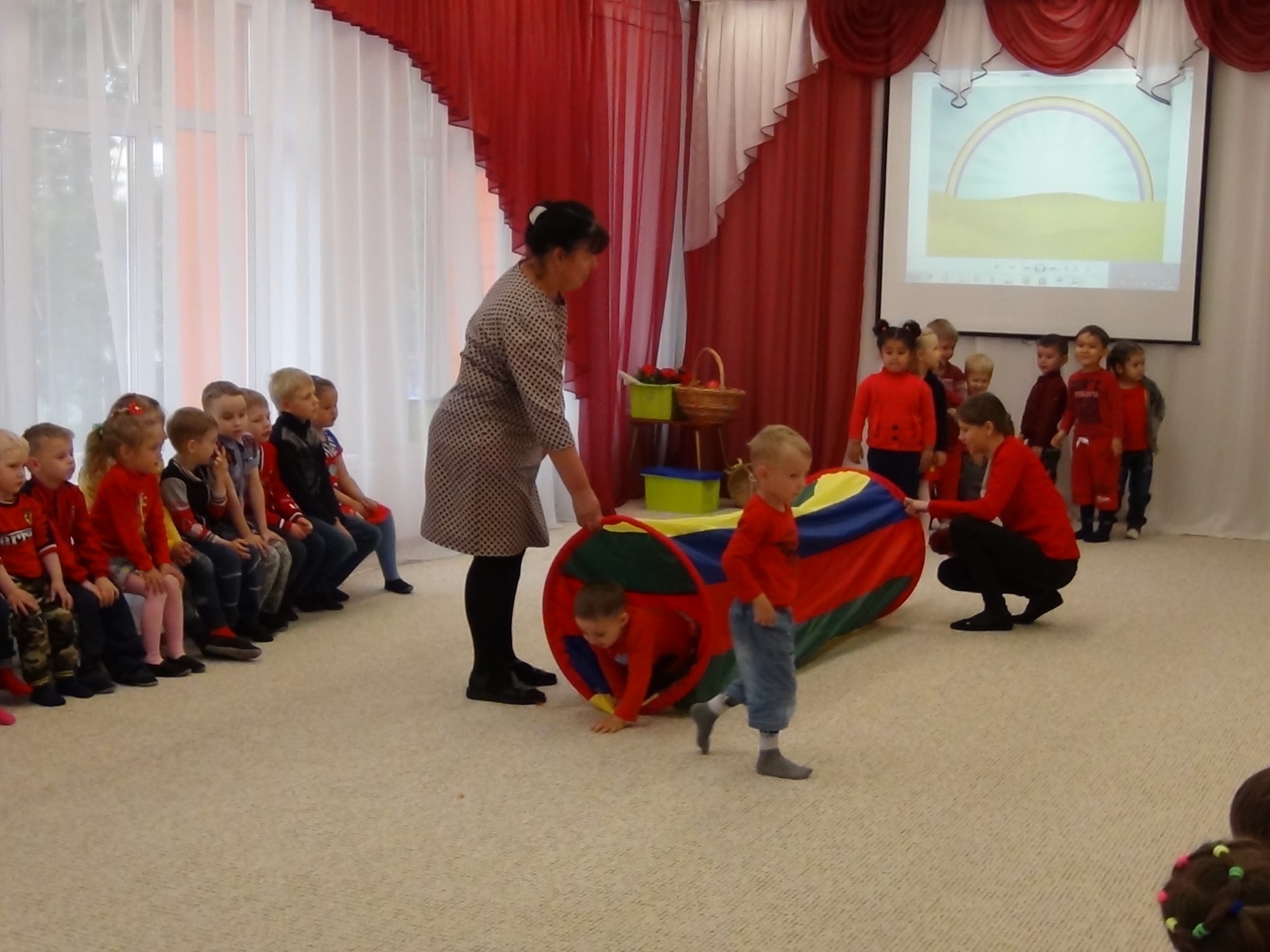 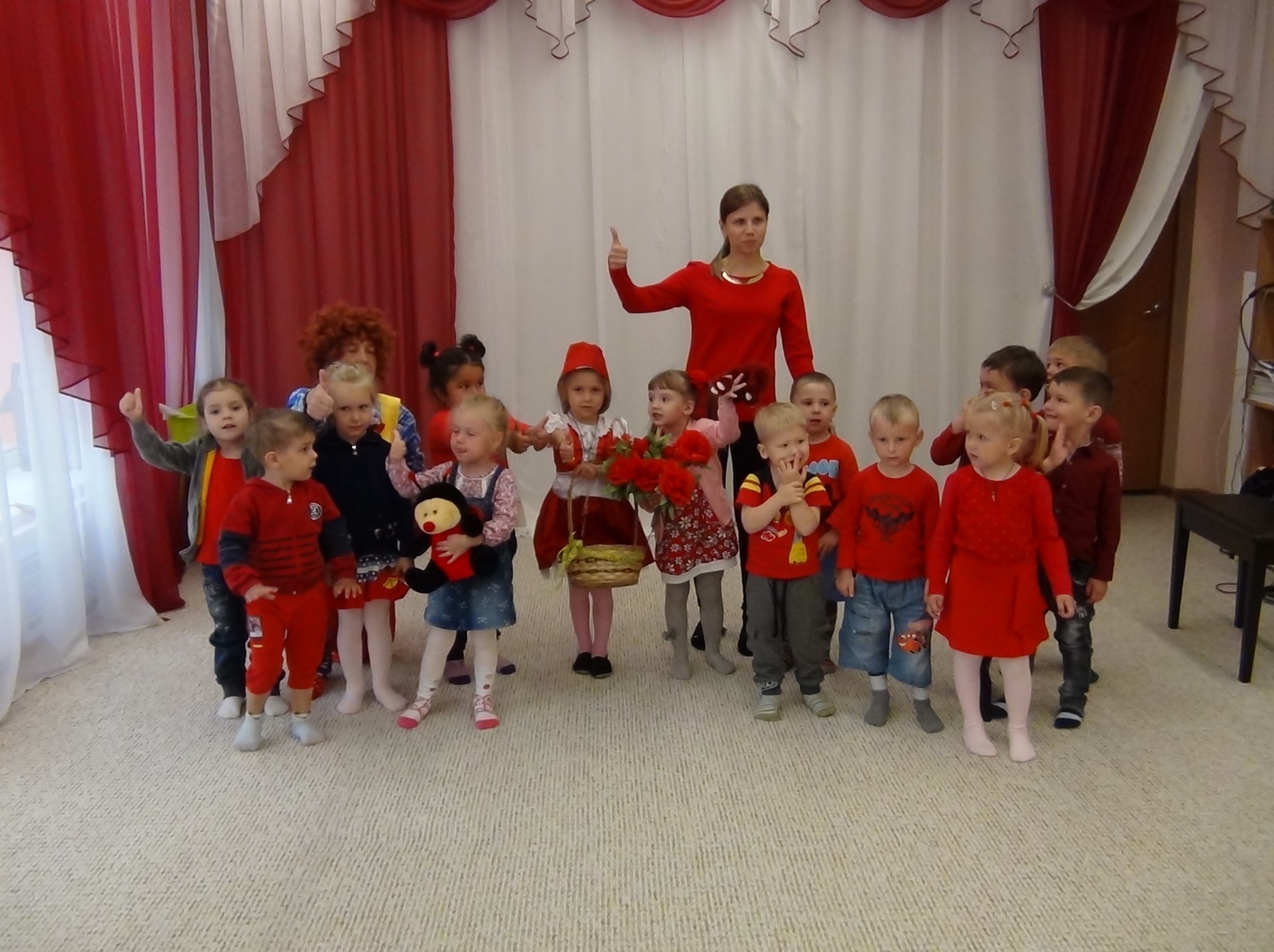 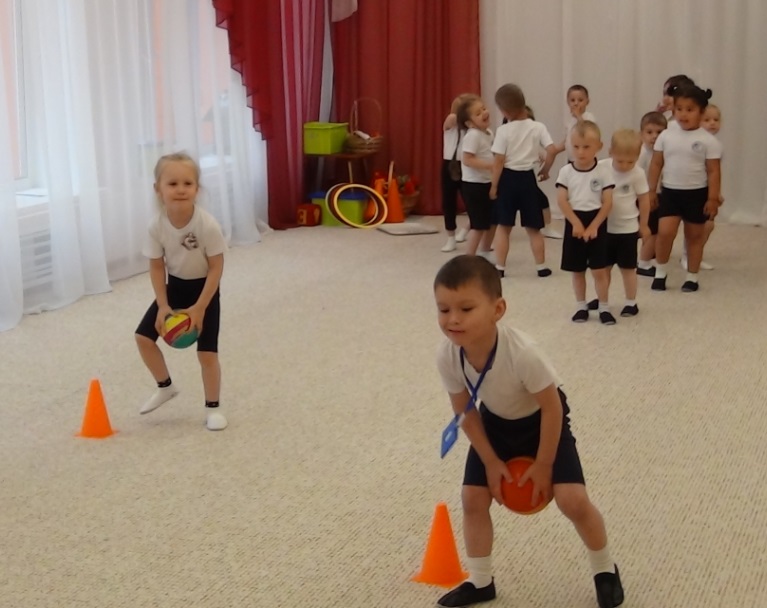 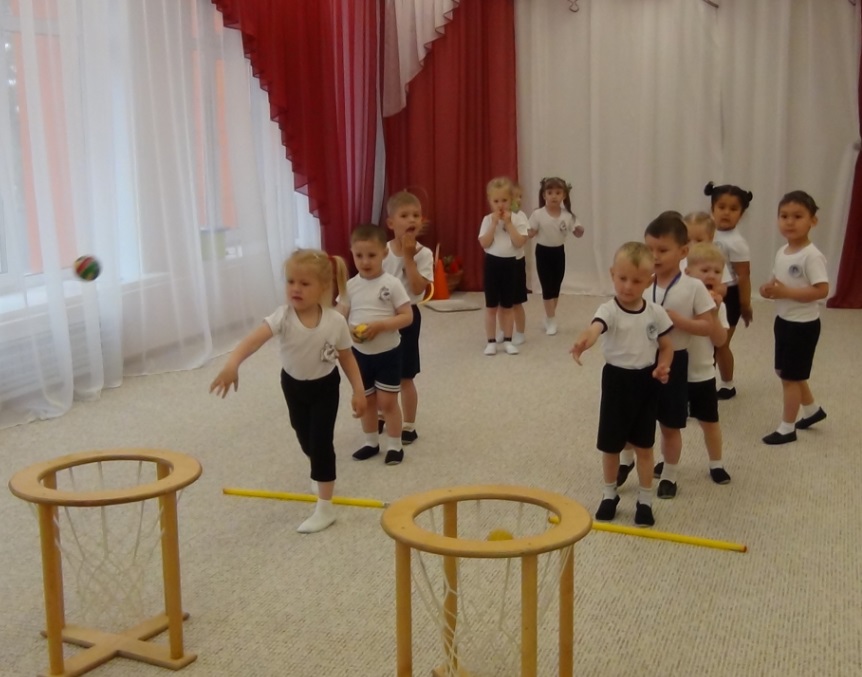 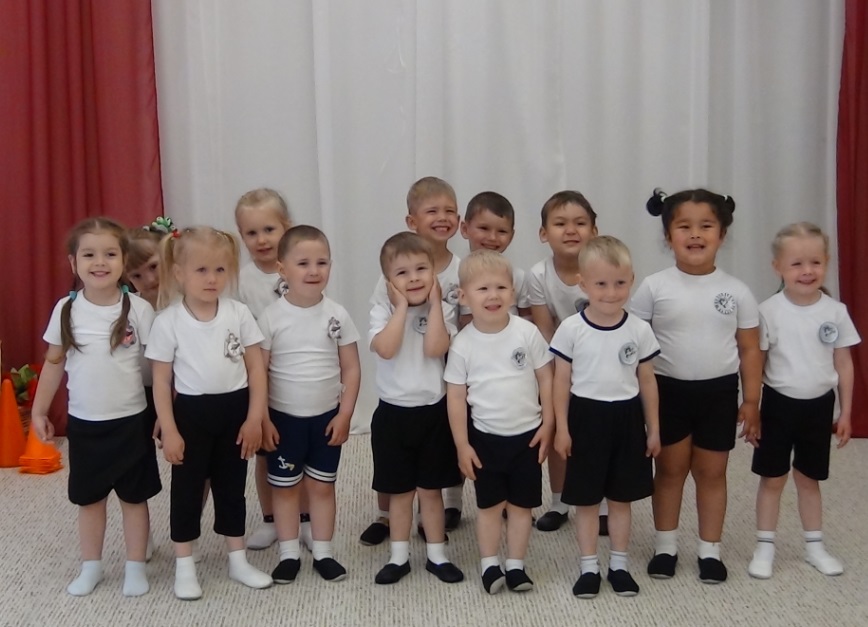                     Вторник (Аппликация «Цыплята»)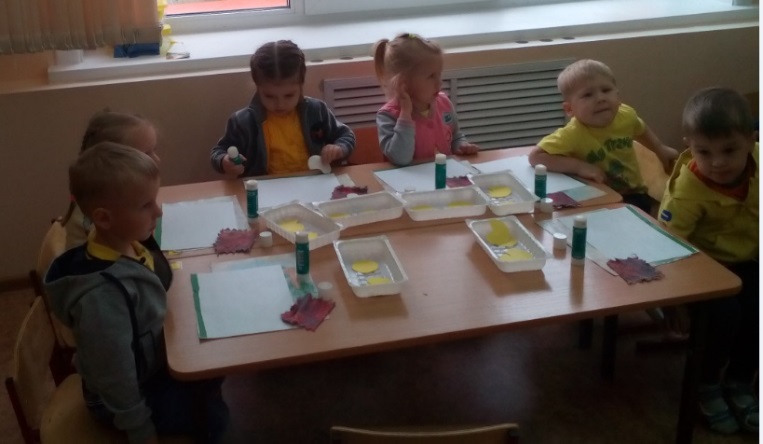 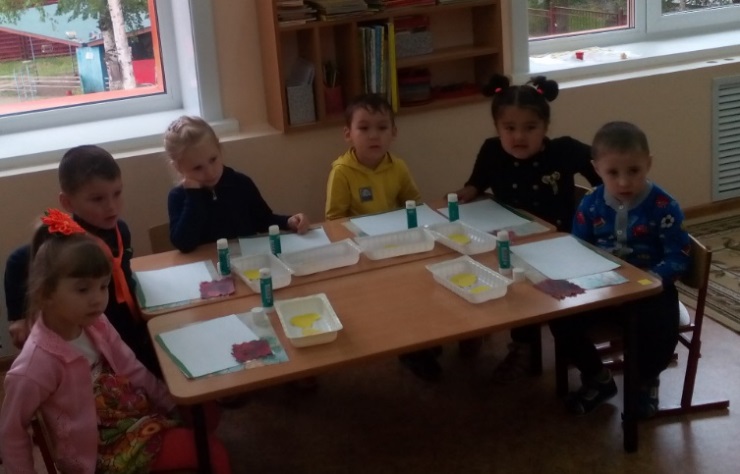 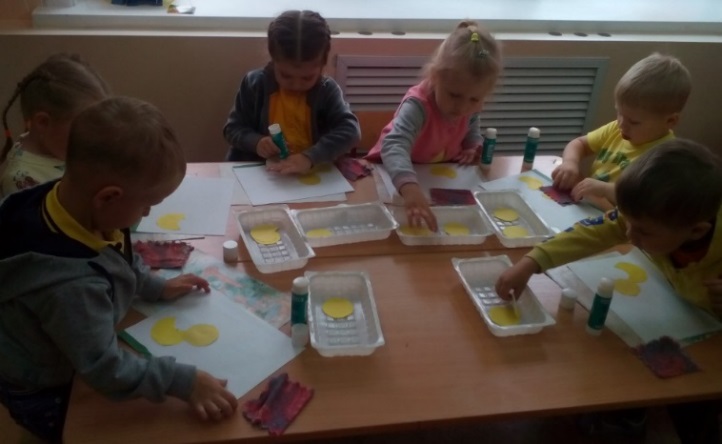 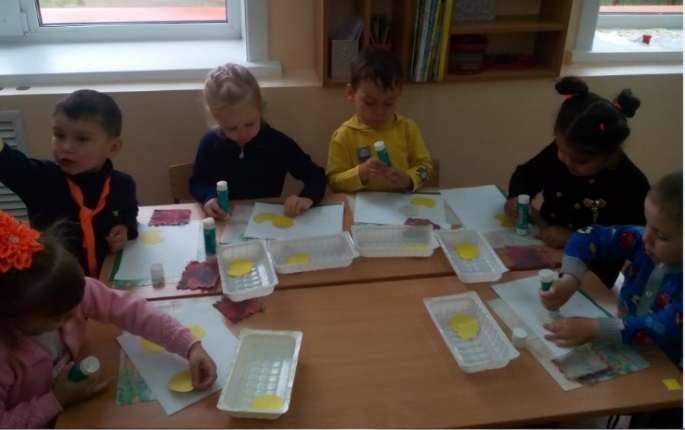 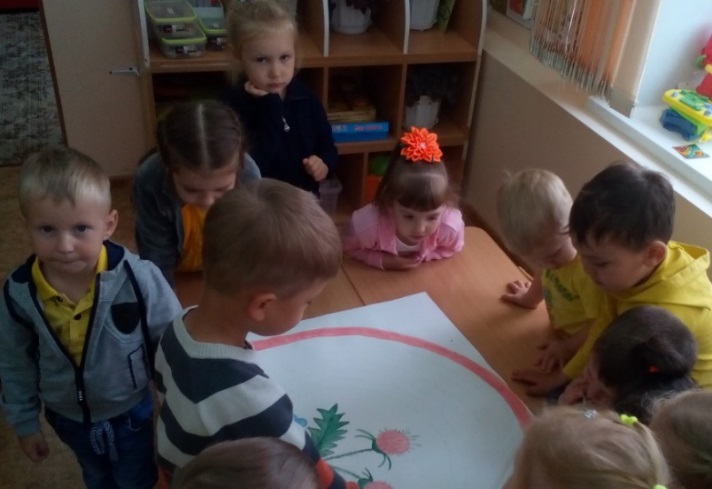 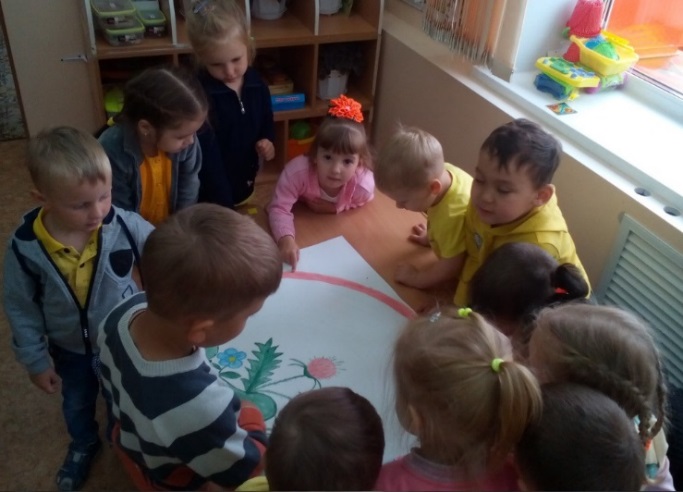 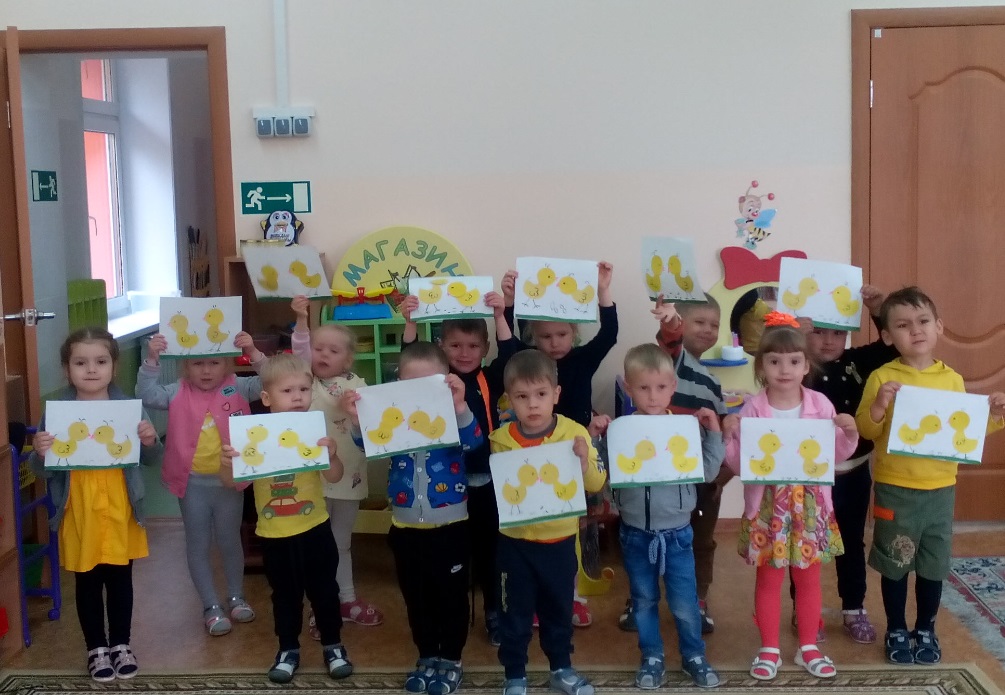                           Среда (рисование «Листок»)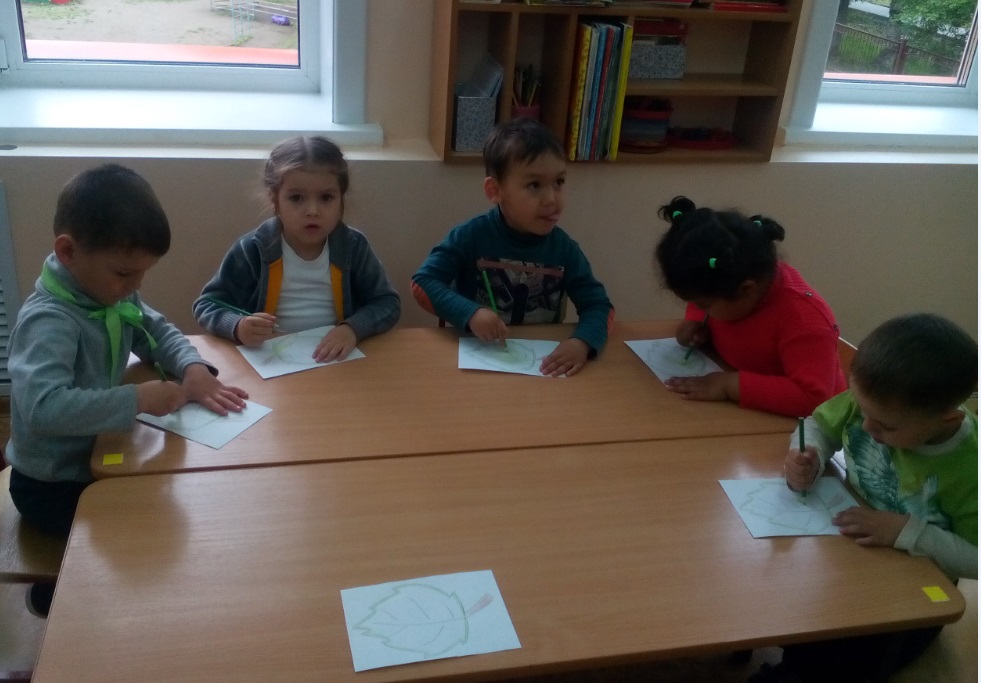 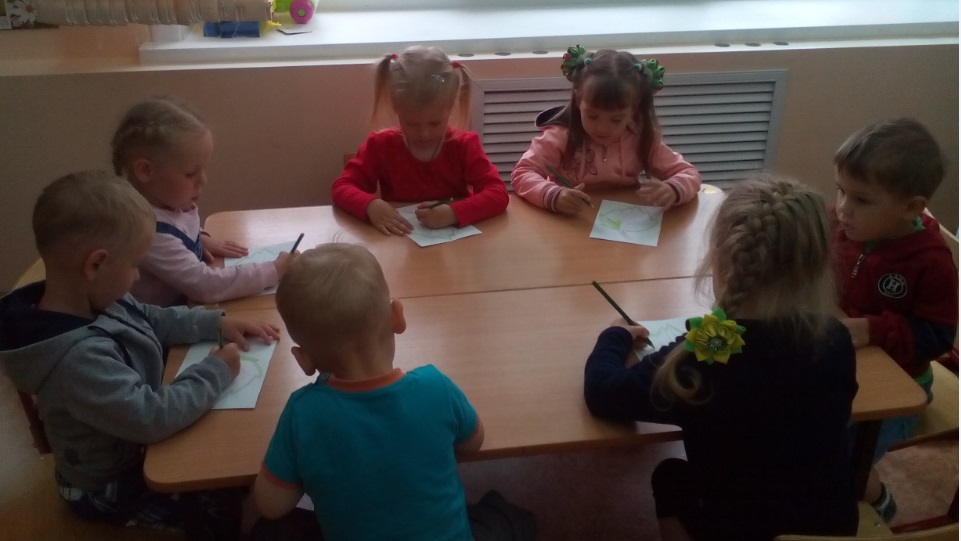 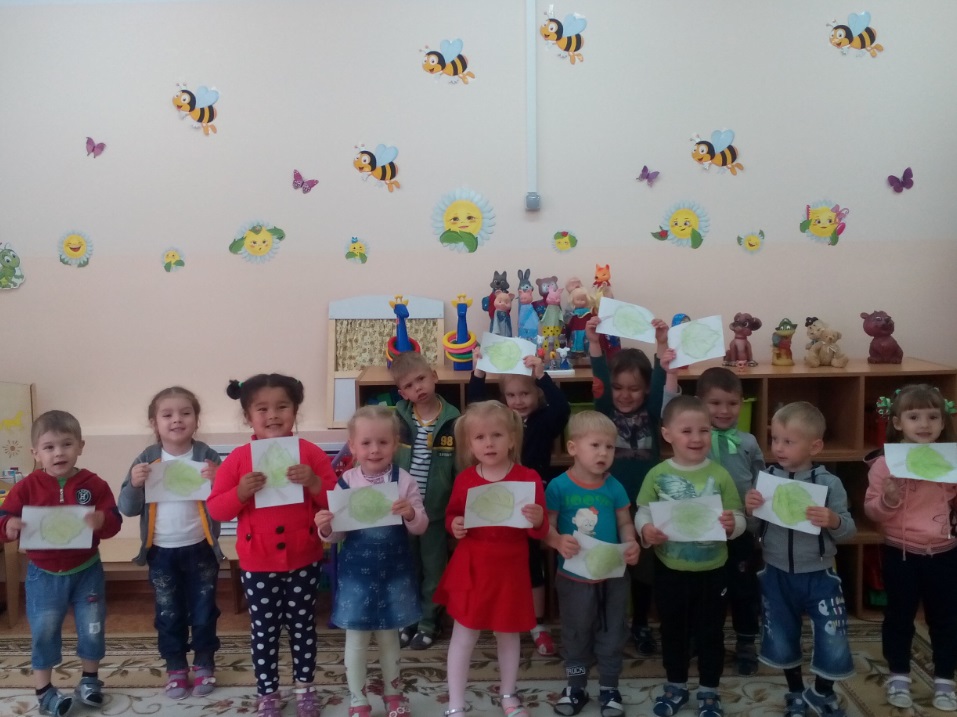            Четверг (аппликация «Лодка»)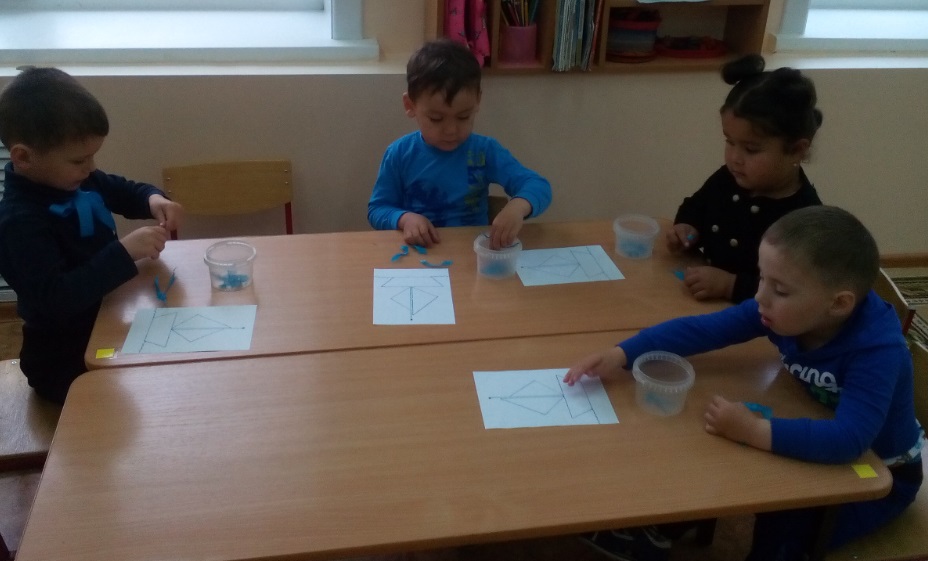 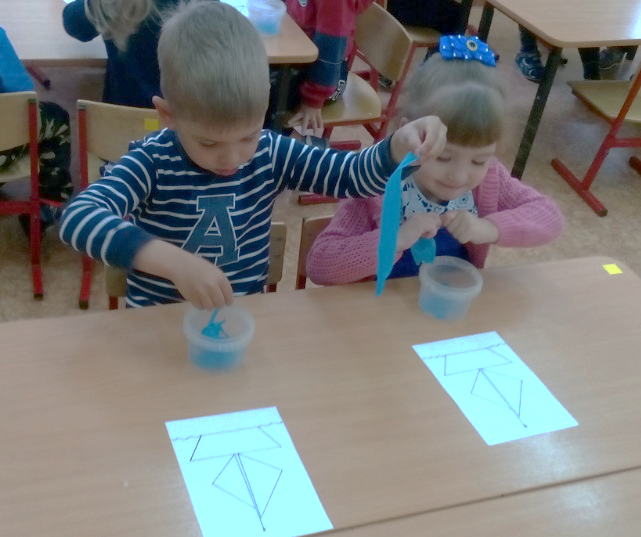 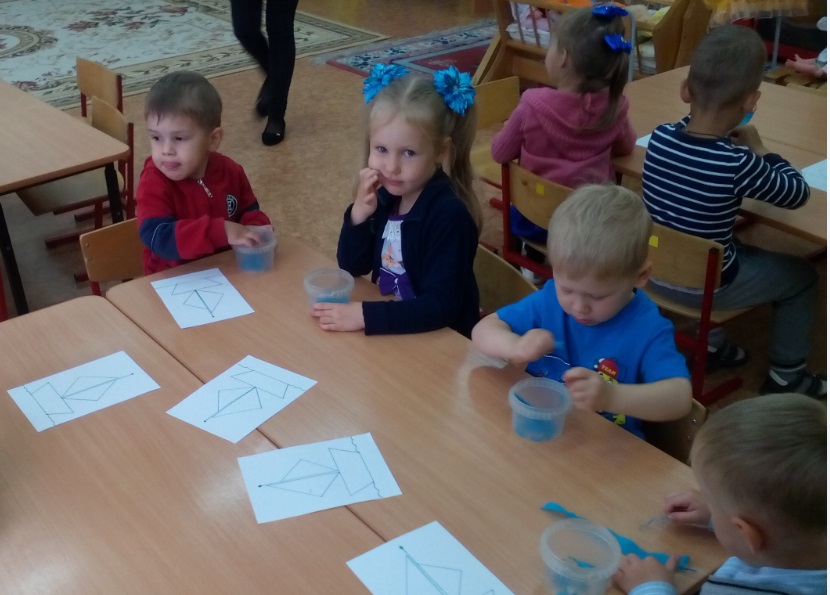                     Пятница(поход в парк)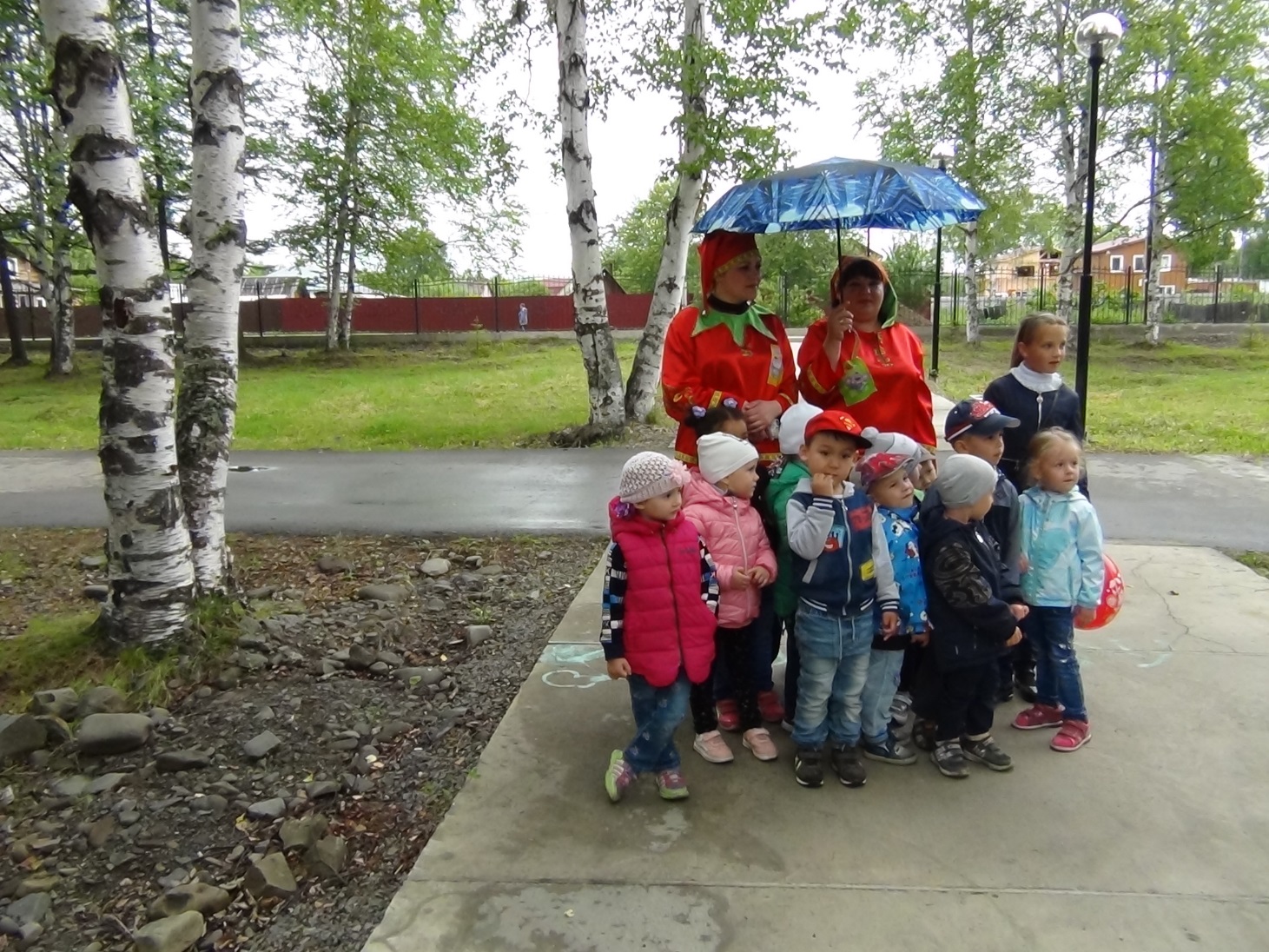 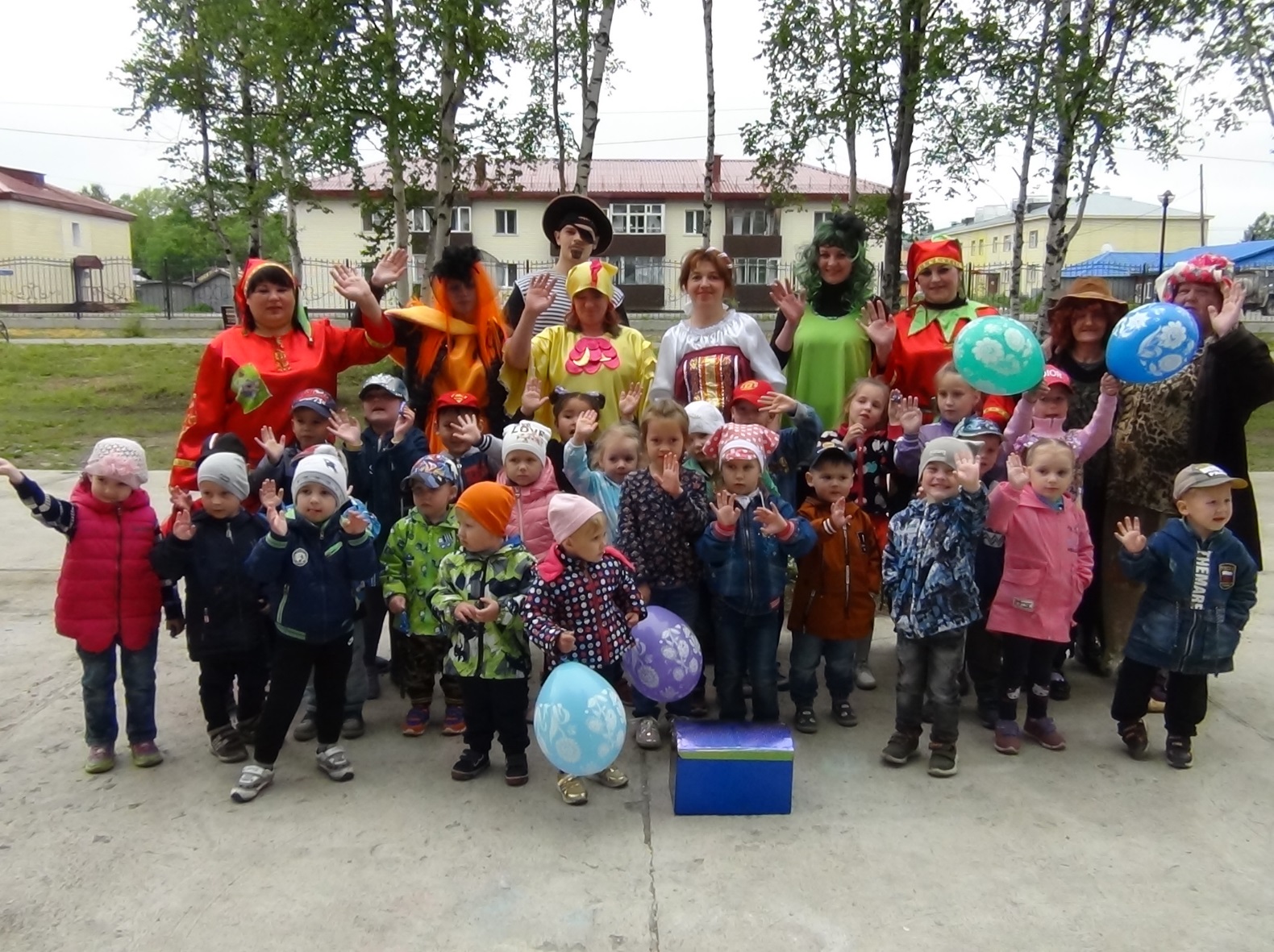 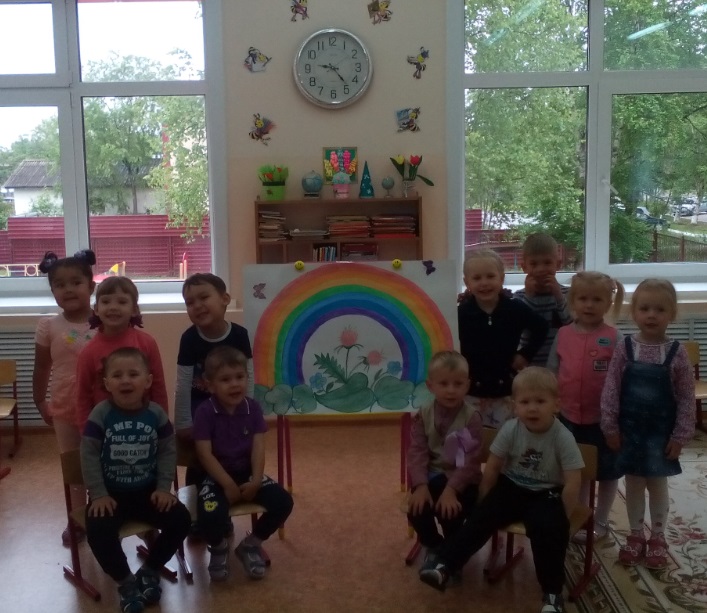 Дети сегодня ужасно устали:Радугу в небе они рисовали.Радуга вышла красивой, как в сказке.Вся разноцветная – вот красота!Ты полюбуйся, какие цвета!